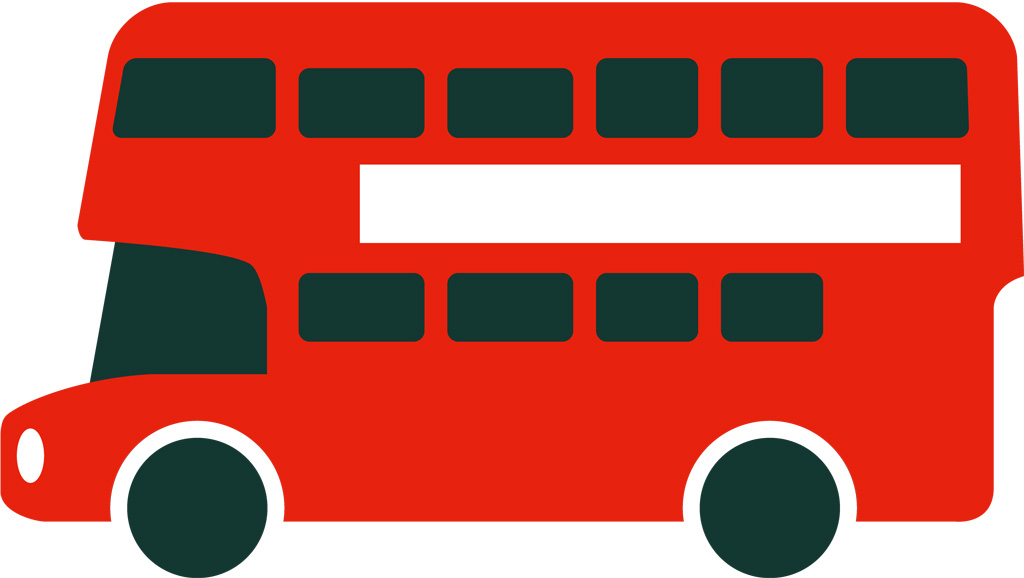 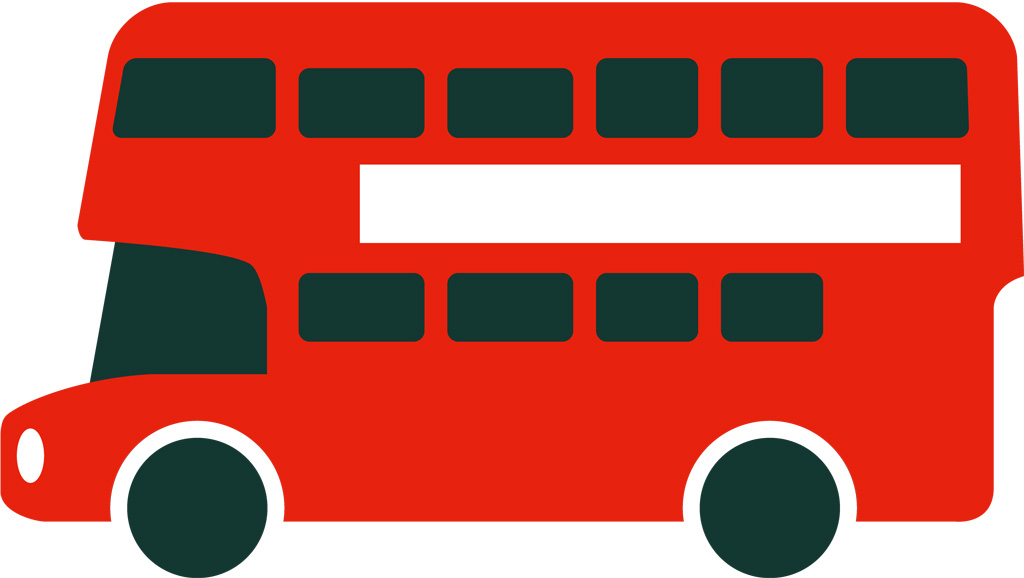 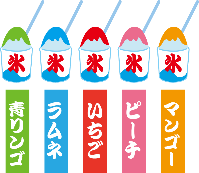 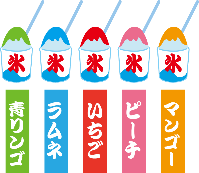 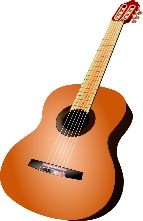 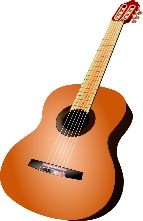 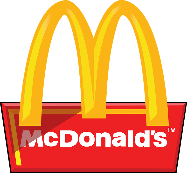 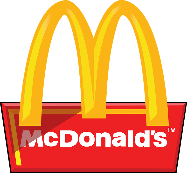 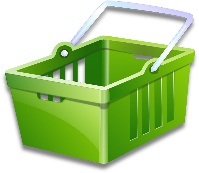 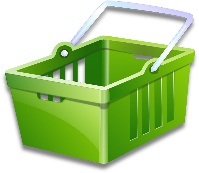 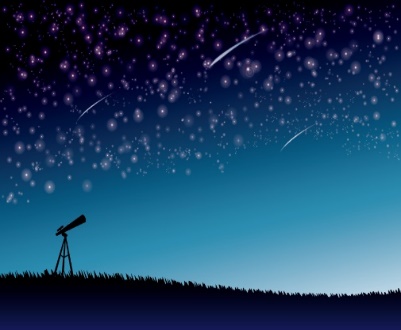 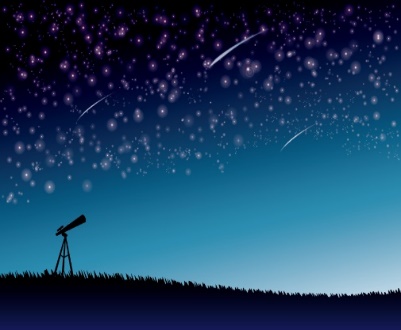 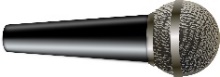 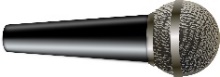 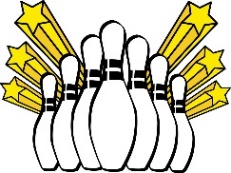 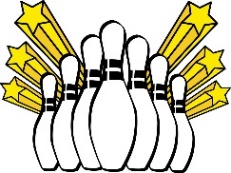 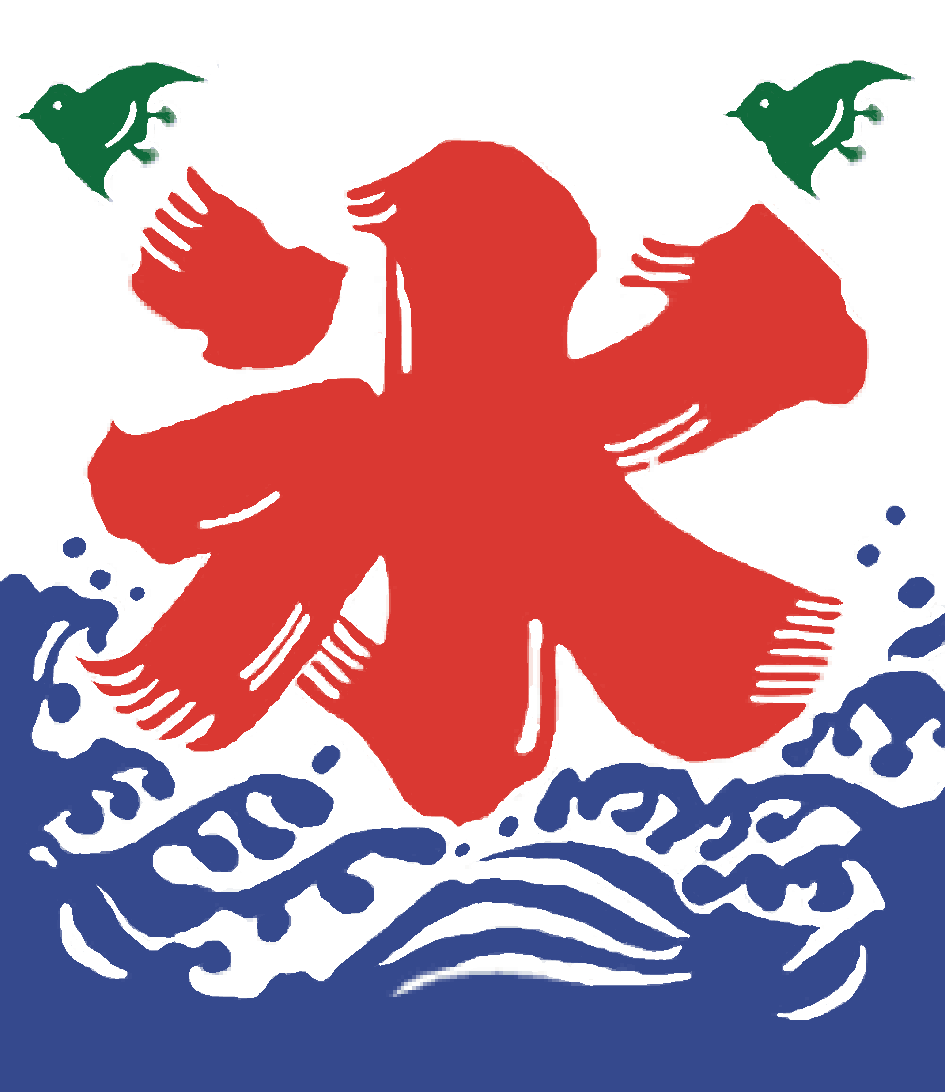 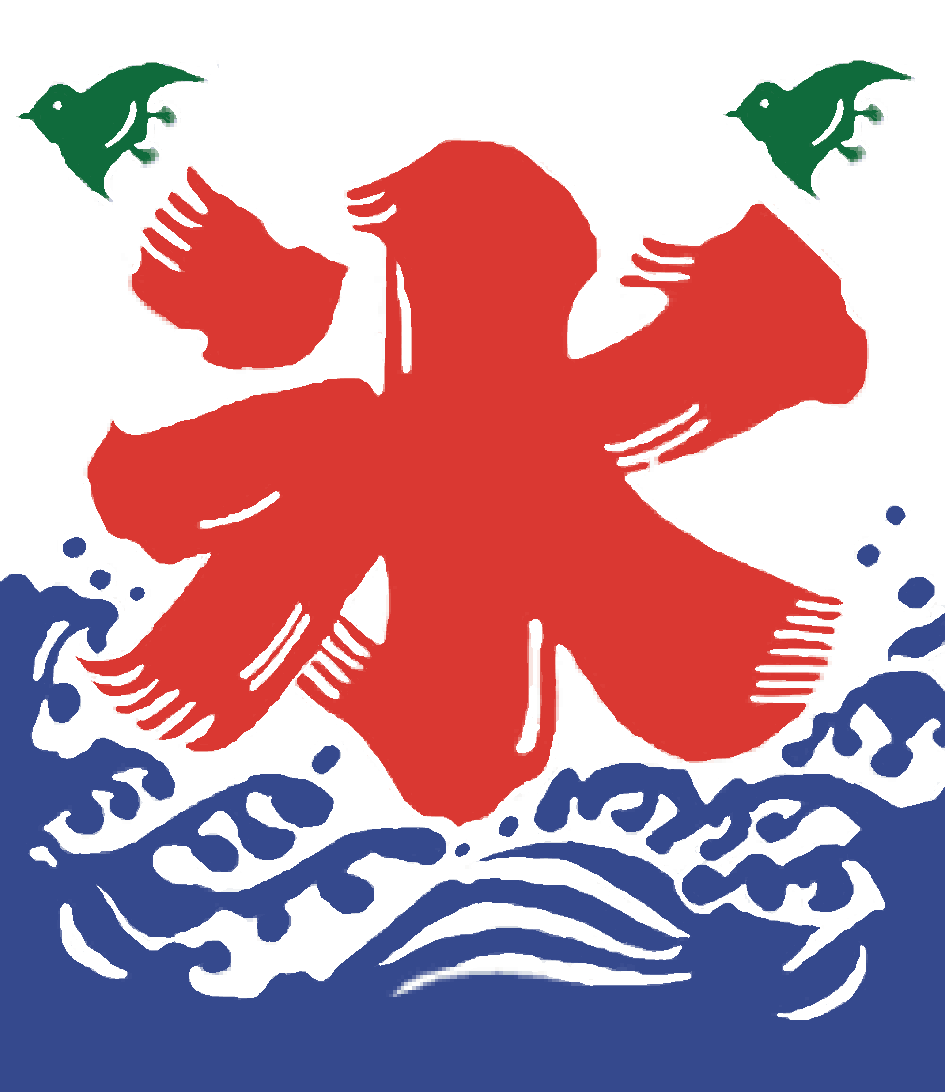 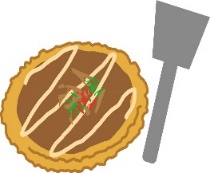 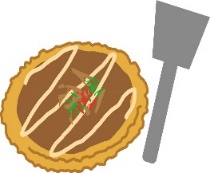 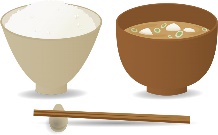 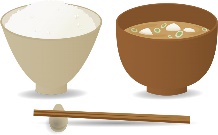 イベント日プログラム参加費・コース・持ち物等７月２７日木ようび🍴・夏祭りクッキング１・🍴メニュー・・フランクフルト、焼きそば手作りわらび餅、かき氷場所・・・・ぴゅあ　ガーデン時間・・・・おやつタイムのクッキングです。　　　　　　昼食のご用意はお願いします。参加費・・・￥100です。持ち物・・・三角巾・エプロン８月１日火ようび🍴・昼食クッキング・🍴メニュー・・ミニお好み焼き　　　　　　　　　おにぎり場所・・・・ぴゅあ　ガーデン時間・・・・昼食クッキングです。参加費・・・￥200です。持ち物・・・三角巾・エプロン　　　　(昼食のご持参は必要ありません)８月３日木ようび🚐・ボウリング大会・🚐場所・・・・堺浜えんため館パニックボウル※現地からの帰宅送迎です。時間・・・・PM2:00ゲームスタート２ゲーム・・・小中学生　￥700(シューズ代込)　高校生　￥1000８月８日火ようび🎤・カラオケ大会・🎤場所・・・・カラオケライブ堺岩室店時間・・・・PM12:30～15:30参加費・・・3時間￥４３２８月１２日土ようび🌟・プラネタリウム観賞・🌟場所・・・・堺教育文化センター　　　　　　ソフィア・堺時間・・・・PM1:30投影開始参加費・・・必要ありません。持ち物・・・療育手帳８月１６日水ようび👛・買い物学習・👛目的・・・・お金の管理・選ぶ・計算等場所・・・・ザ・ダイソー堺福田店時間・・・・PM2:00頃出発持ち物・・・小銭入れ、おさいふ。(いつものおやつ代￥100でお買い物します)８月１８日金ようび🍔・マクドナルド・🍟場所・・・・マクドナルド庭代台東店時間・・・・PM2:00～4:00頃参加費・・・各自注文メニューによって　　　　　　異なります。８月２１日月ようび♫・まるた先生・🎸歌・ダンス・ゲーム・お楽しみにね✨場所・・・・時間・・・・PM2:00～3:00手をたたこ～♫　パンパンパン✨✨１、２の３で～♫　こんにちは～(＾◇＾)８月２６日土ようび🍴・夏祭りクッキング２・🍴メニュー・・フランクフルト・ポテト　　　　　　たこせん・かき氷　場所・・・・ぴゅあガーデン時間・・・・おやつタイムのクッキングです。　　　　　　昼食のご用意はお願いします。参加費・・・￥100です。持ち物・・・三角巾・エプロン８月３０日水ようび🍙・炊飯学習・🍙メニュー・・プチふぁーむの野菜の味噌汁　　　　　　ふりかけおにぎり　場所・・・・ぴゅあガーデン時間・・・・PM～おやつタイムに行います。　　　　　　昼食のご用意はお願いします。持ち物・・・三角巾・エプロン